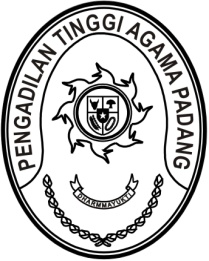 S  U  R  A  T      T  U  G  A  SNomor : W3-A/        /HM.00/11/2022Menimbang 	: 	bahwa Direktorat Jenderal Badan Peradilan Agama Mahkamah Agung RI akan melaksanakan Launching Aplikasi e-Bundling yang diikuti antara lain oleh Panitera Pengadilan Tinggi Agama Padang;Dasar 	:    1.	Surat Direktur Pembinaan Administrasi Peradilan Agama Direktorat Jenderal Badan Peradilan Agama Mahkamah Agung RI Nomor 4647/DjA.3/HM.00/11/2022 tanggal 1 November 2022 perihal Undangan Menghadiri Acara Launching Aplikasi;	     2.	Daftar Isian Pelaksanaan Anggaran Pengadilan Tinggi Agama 
Padang Nomor DIPA-005.04.2.401901/2022 tanggal 17 November     2021;MEMBERI TUGASKepada 	: 		Nama	:	Drs. Abd. Khalik, S.H., M.H.					NIP	:	196802071996031001			Pangkat/Gol. Ru	:	Pembina Utama Muda (IV/c)			Jabatan	:	PaniteraUntuk	:Pertama	:	Mengikuti Launching  Aplikasi e-Bundling pada tanggal 
2 November 2022 di Gedung Sekretariat Mahkamah Agung RI, Jalan Jend. A. Yani Kav. 58, Jakarta Pusat;Kedua	:	Segala biaya yang timbul untuk pelaksanaan tugas ini dibebankan pada DIPA Pengadilan Tinggi Agama Padang Tahun Anggaran 2022.       November 2022       Wakil Ketua,Dr. Drs. Hamdani. S, S.H., M.H.I.							NIP. 195602121984031001Tembusan :- Ketua Pengadilan Tinggi Agama Padang (sebagai laporan).